Описание этапов урока (технологическая карта урока)Список литературы:1. Ю.В. Ваулина, Дж. Дули, О.Е. Подоляко, В. Эвенс Учебник для общеобразовательных учреждений «Английский в фокусе» для 6 класса – М.: Express Publishing: Просвещение, 2016.2. Ю.В. Ваулина, Дж. Дули, О.Е. Подоляко, В. Эвенс Рабочая тетрадь для общеобразовательных учреждений «Английский в фокусе» для 6 класса.. – М.: Express Publishing: Просвещение, 2016.3. Дж. Дули, В. Эвенс Учебник английского языка Upload 1.. – М.: Express Publishing, 2016.4.https://www.youtube.com/watch?v=4Eu1ElrGsN8Этапы урокаЦельСодержание учебного материалаДеятельность учителяДеятельность учениковФормируемые УДДФормы и методы диагностики1. Этап мотивации (организационный момент 2.Учебно-познавательная деятельность3.Интеллектуально-преобразовательнаядеятельностьПодготовка учащихся к работе: выработка на личностно значимом уровне внутренней готовности выполнения нормативных требований учебной деятельности.Проверка домашнего заданияОтработка оборотаto be going toЗакрепить полученные знания и выявить проблемы через выполнение самостоятельной работы Слайд 1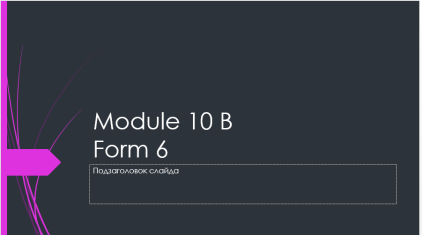 Слайд 2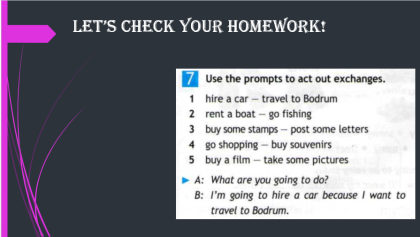 Слайд 3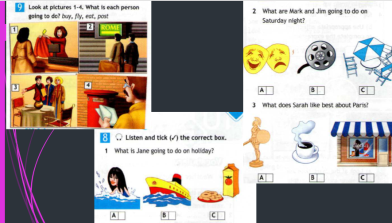 Слайд 4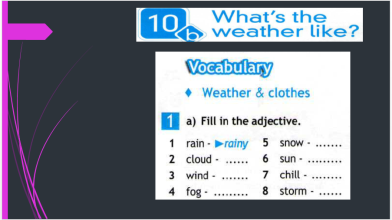 Слайд 5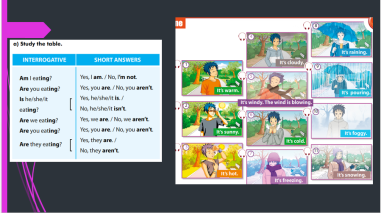 Слайд 6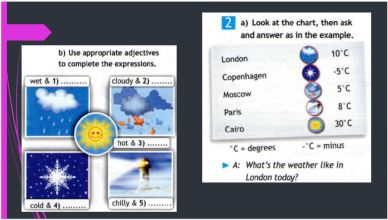 Слайд 7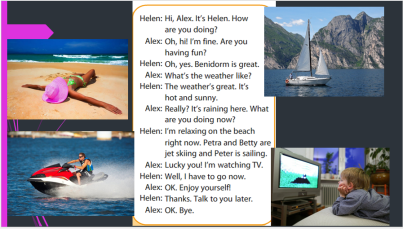 Слайд 8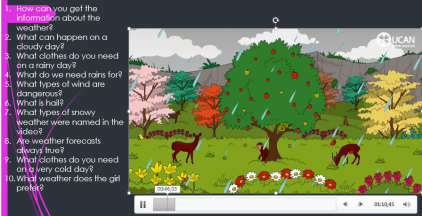 Учитель приветствует учащихся: Good morning, children!  ! Задает организационные вопросы:What is the date today? (Какая сегодня дата?)What day is it today? (Какой сегодня день недели?)- Howareyou? (Какдела?)How is your internet connection? (Как ваше интернет соединение?)-Can you hear me? (Вы меня слышите?) Give an answer. (ответьте)Учитель проводит проверку домашнего задания упр. 7 стр. 97 в учебнике.Закрепление материала (слайд №3)Описание картинок с использованием оборота tobegoingto.Учитель проводит Listening. Учебник стр.97 упр.8.Повторение лексики по теме погода изученной в 5 классе.Словообразование прилагательных по теме «Погода» суффиксальным способом. (слайд 4)Учащиеся образуют прилагательные по образцу и записывают их  в тетрадях. Работа по учебнику Упр. 1а (с. 98).Повторение времени PresentContinuous для выражения действия в настоящий момент. Описание картинок с изображением природных явлений. (слайде 5)Игра по картинке Guesswhat? Учитель описывает первую картинку.Составление диалогов на тему погода. (слайд 6) What is the weather like in… today?It’s….Работа по учебнику Упр. lb (с. 98) и №2.Работа с диалогом (слайд №7)Работа с видео роликом. (слайд 8)Учащиеся слушают и отвечают на приветствие учителя: Good morning, teacher! I’mgladtoseeyoutoo. Отвечают на организационные вопросы учителя.Определяютсвоюготовностькуроку. Включаютсявделовойритм.Учащиеся читают свои предложенияУчащиеся составляют предложения по картинкам, слушают аудиозапись и выбирают правильный ответ.Учащиеся проговаривают новообразованные слова по теме.Ученики стараются отгадать. Угадавший ученик описывает следующую картинку и так далее.. (It’ssunny. Itiswarm. Whatpictureisit?)Ученики читают образец и выполняют задание в парах.Ученики читают первые реплики в диалоге и высказывают свои предположения относительно его содержания. Затем учащиеся читают весь диалог и проверяют свои ответы.Перед просмотром учащиеся читают вопросы, представленные на слайде, затем просматривают видео материал и отвечают на вопросы.Регулятивные УУД:Уважение к учителю и сверстникам.Самоопределение.Самооценка готовности к урокуПознавательные.Установление логических связейКоммуникативныеИспользование речевых средств в соответствии с ситуациейРегулятивныеОпределять цель работыРаботать по моделиКоммуникативныеУчаствовать в диалогеПознавательныеОпределение основной и второстепенной информацииУстановление логических связейПредставлять информацию в сжатом видеУметь анализировать видео.Фронтальный опросСамоконтроль учащихсяФронтальный опросРабота в группах (парах)Фронтальный опросПодготовка учащихся к работе: выработка на личностно значимом уровне внутренней готовности выполнения нормативных требований учебной деятельности.Проверка домашнего заданияОтработка оборотаto be going toЗакрепить полученные знания и выявить проблемы через выполнение самостоятельной работы Слайд 1Слайд 2Слайд 3Слайд 4Слайд 5Слайд 6Слайд 7Слайд 8Учитель приветствует учащихся: Good morning, children!  ! Задает организационные вопросы:What is the date today? (Какая сегодня дата?)What day is it today? (Какой сегодня день недели?)- Howareyou? (Какдела?)How is your internet connection? (Как ваше интернет соединение?)-Can you hear me? (Вы меня слышите?) Give an answer. (ответьте)Учитель проводит проверку домашнего задания упр. 7 стр. 97 в учебнике.Закрепление материала (слайд №3)Описание картинок с использованием оборота tobegoingto.Учитель проводит Listening. Учебник стр.97 упр.8.Повторение лексики по теме погода изученной в 5 классе.Словообразование прилагательных по теме «Погода» суффиксальным способом. (слайд 4)Учащиеся образуют прилагательные по образцу и записывают их  в тетрадях. Работа по учебнику Упр. 1а (с. 98).Повторение времени PresentContinuous для выражения действия в настоящий момент. Описание картинок с изображением природных явлений. (слайде 5)Игра по картинке Guesswhat? Учитель описывает первую картинку.Составление диалогов на тему погода. (слайд 6) What is the weather like in… today?It’s….Работа по учебнику Упр. lb (с. 98) и №2.Работа с диалогом (слайд №7)Работа с видео роликом. (слайд 8)Учащиеся слушают и отвечают на приветствие учителя: Good morning, teacher! I’mgladtoseeyoutoo. Отвечают на организационные вопросы учителя.Определяютсвоюготовностькуроку. Включаютсявделовойритм.Учащиеся читают свои предложенияУчащиеся составляют предложения по картинкам, слушают аудиозапись и выбирают правильный ответ.Учащиеся проговаривают новообразованные слова по теме.Ученики стараются отгадать. Угадавший ученик описывает следующую картинку и так далее.. (It’ssunny. Itiswarm. Whatpictureisit?)Ученики читают образец и выполняют задание в парах.Ученики читают первые реплики в диалоге и высказывают свои предположения относительно его содержания. Затем учащиеся читают весь диалог и проверяют свои ответы.Перед просмотром учащиеся читают вопросы, представленные на слайде, затем просматривают видео материал и отвечают на вопросы.Регулятивные УУД:Уважение к учителю и сверстникам.Самоопределение.Самооценка готовности к урокуПознавательные.Установление логических связейКоммуникативныеИспользование речевых средств в соответствии с ситуациейРегулятивныеОпределять цель работыРаботать по моделиКоммуникативныеУчаствовать в диалогеПознавательныеОпределение основной и второстепенной информацииУстановление логических связейПредставлять информацию в сжатом видеУметь анализировать видео.Фронтальный опросСамоконтроль учащихсяФронтальный опросРабота в группах (парах)Фронтальный опрос5.Контрольиоценкарезультатов деятельности. Рефлексия.Организовать рефлексию деятельности учащихся на урокеУчитель предлагает в качестве закрепления продолжить предложения по теме «Погода».Now I know 1) types of weather2) can ask and answer about the weather3) understand the speechУчащиесясоставляют предложения, руководствуясь изученными словами,диалогом и видео о погоде.РегулятивныеСоотносить цели и результаты своей деятельности.Разработка критериев оценки и определение степени успешности своей работыФронтальный опросСамоанализСамооценкаСаморефлексия6. Домашнее задание Практическое применение знаний, полученных в процессе урочной деятельности.Инструктаж по выполнению домашнего заданияСоставить и записать свой диалог (в диалоге упомянуть какая погода и какую погоду ты предпочитаешь и что можно делать в ту или иную погоду. Говорящие находятся в разных странах с разными климатическими условиями.)Учитель заканчивает урок, прощаясь с ребятами:Thelessonisover. Goodbye. Ученики записывают домашнее задание и задают вопросы по нему.Ученики прощаются с учителем: Goodbye.